正和書院附設臺中市私立光明幼兒園  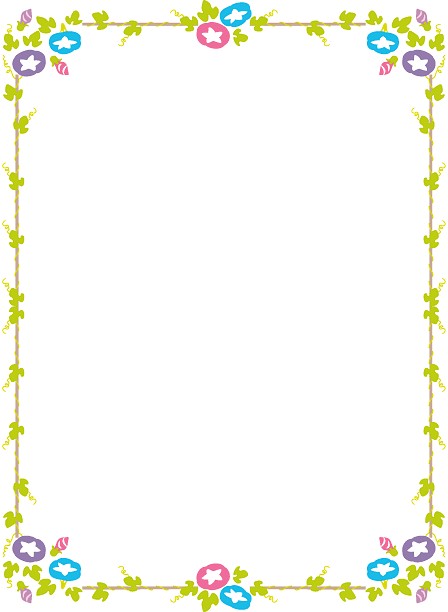 106年9月份菜單日期星期早上點心午餐午餐下午點心1 五古早味菜埔丁、芝麻紅蘿蔔長豆、有機蔬菜番茄什錦湯湯麵4 一什錦湯麵養生茶饅頭5 二滷豆干、瓠瓜木耳、有機蔬菜大黃瓜湯雞絲麵6 三 五彩咖哩、小黃瓜丁、有機蔬菜絲瓜湯地瓜湯7 四 悶冬瓜筍、香菇燴大黃瓜、有機蔬菜筍片鹹菜湯玉米濃湯8五素東坡、什錦鮮三絲、有機蔬菜蘿蔔丸子湯紅豆湯11一什錦炒麵紫菜湯養生茶饅頭12二海帶滷豆干、百菇銀芽、有機蔬菜香菇鮮筍湯水果凍13三番茄豆腐、香菇燴洋芋、有機蔬菜餛飩湯南瓜湯14 四 瓜子素燥、珍菇燴小黃瓜、有機蔬菜冬瓜猴菇湯綠豆湯15五麻婆豆腐、炒三色豆、有機蔬菜	         豆腐鮮菇湯	地瓜湯18一紅燒麵養生茶饅頭19二福菜筍絲、四季豆炒豆干、有機蔬菜什錦鮮菇湯雞絲麵20三榨菜彩絲、咖哩花菜、有機蔬菜大黃瓜湯黑糖西米露21四酸菜麵腸、絲瓜燴金針菇、有機蔬菜蘿蔔海帶湯木耳湯22五滷豆腐、塔香茄子、有機蔬菜		絲瓜湯冬瓜茶25一烏龍炒麵味增湯養生茶饅頭26二香椿素肉燥、滷大白菜、有機蔬菜筍片鹹菜湯麵線糊27三三杯豆腸、香菇燒蘿蔔、有機蔬菜山藥鮮菇湯玉米濃湯28四家常豆干、咖哩蔬菜冬粉、有機蔬菜玉米蔬菜湯紅豆湯29五麻婆豆腐、炒三色豆、有機蔬菜	         豆腐鮮菇湯	地瓜湯30六香菇素燥、亮麗南瓜、有機蔬菜味增湯白木耳湯